Материально-техническое обеспечение предоставления социальных услугМатериально-техническая база Учреждения обеспечивает качественное предоставление социальных услуг различным категориям граждан.Социально-медицинские услугиВ учреждении оборудованы медицинские кабинеты. Услугами медицинского персонала могут воспользоваться все клиенты учреждения. 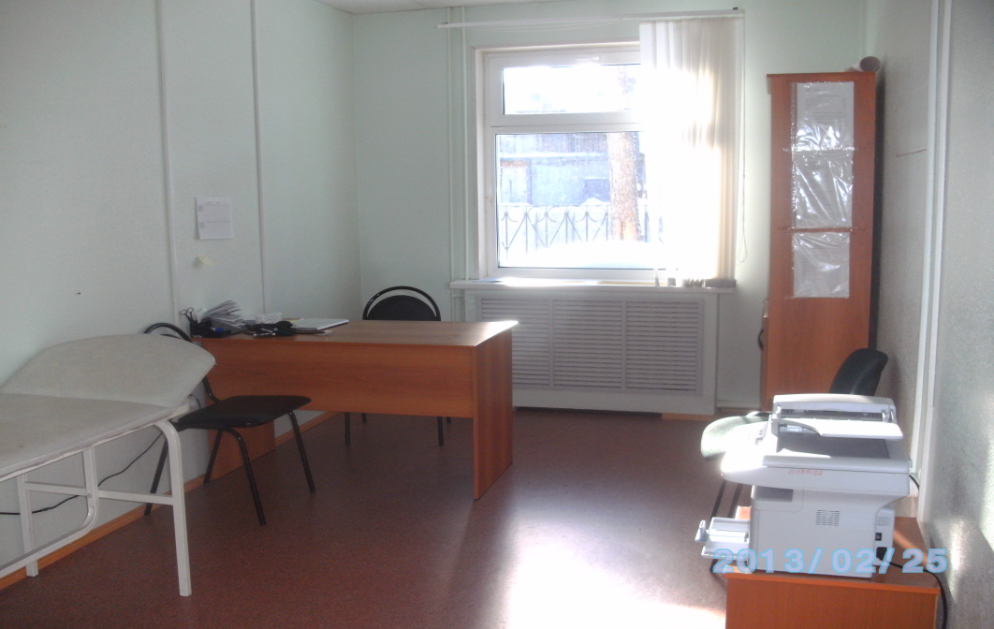 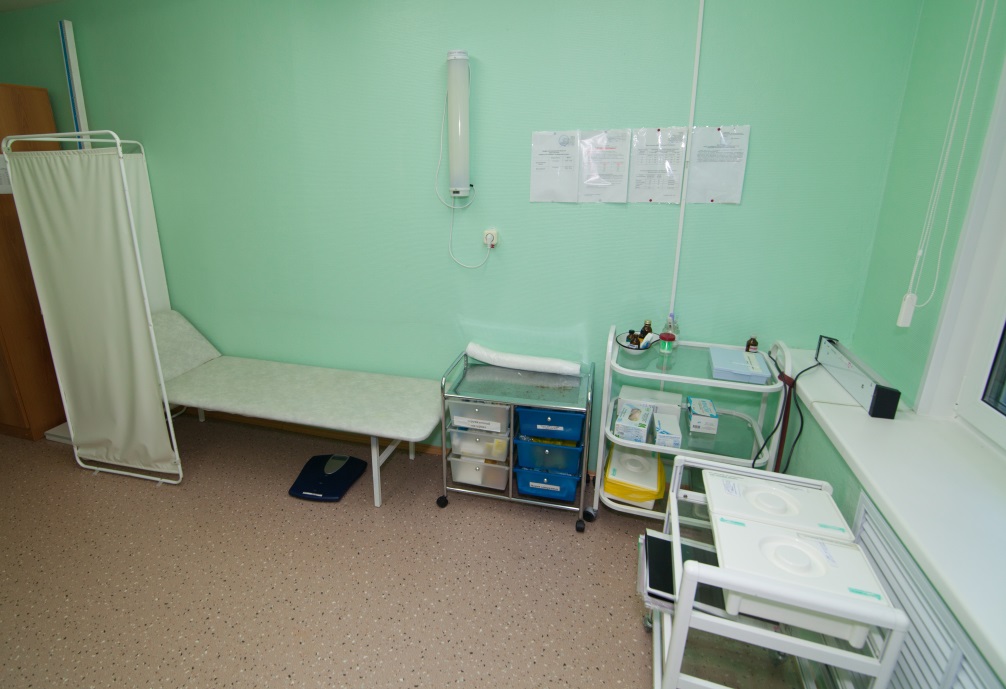 Массажные кабинеты в учреждении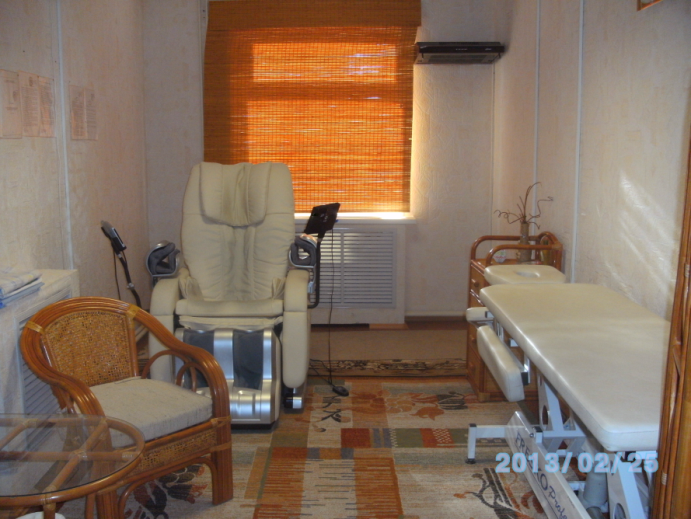 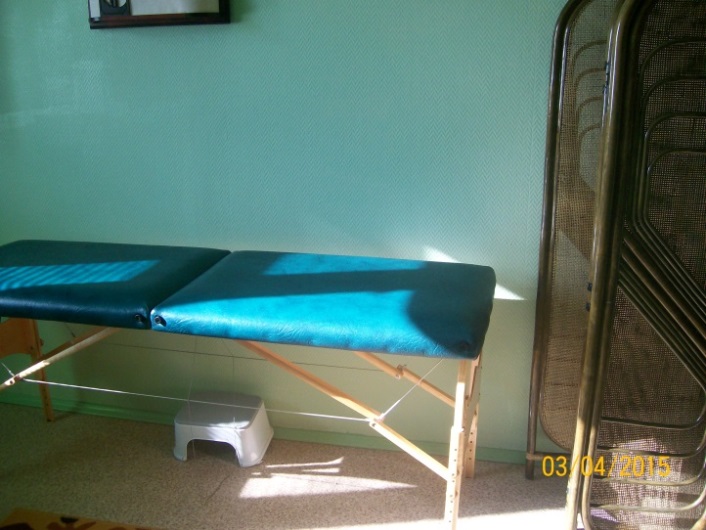 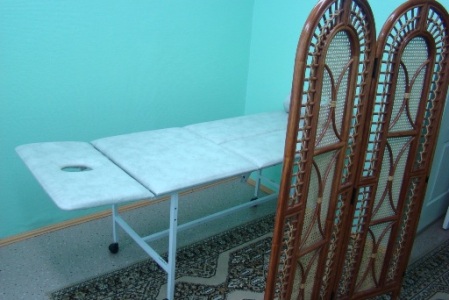 В отделении дневного пребывания несовершеннолетних п.Новоаганск функционирует кабинет ЛФК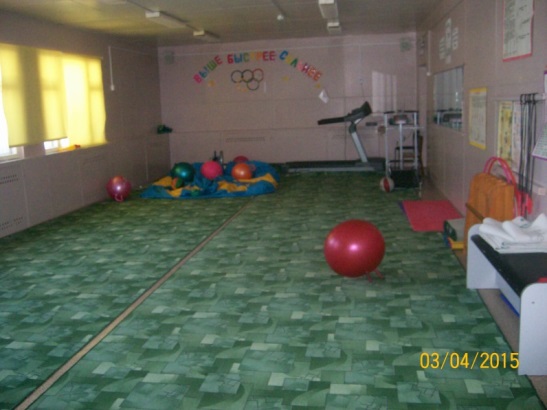 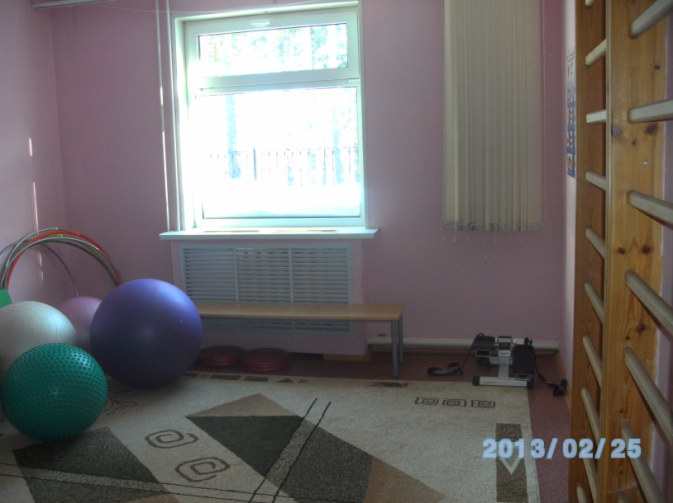 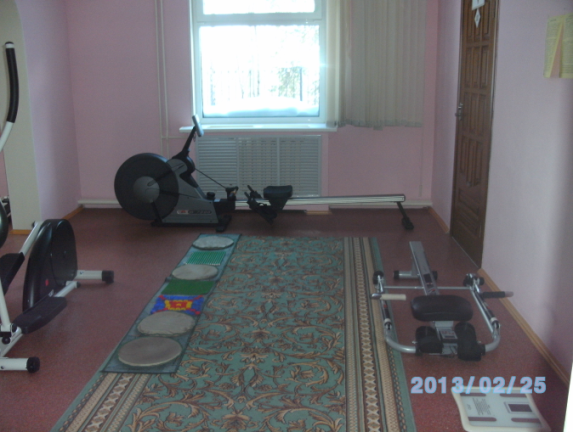 Проводятся занятия в сенсорной комнате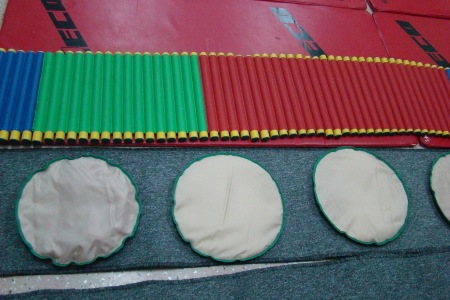 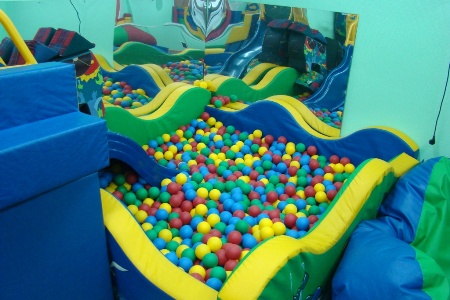 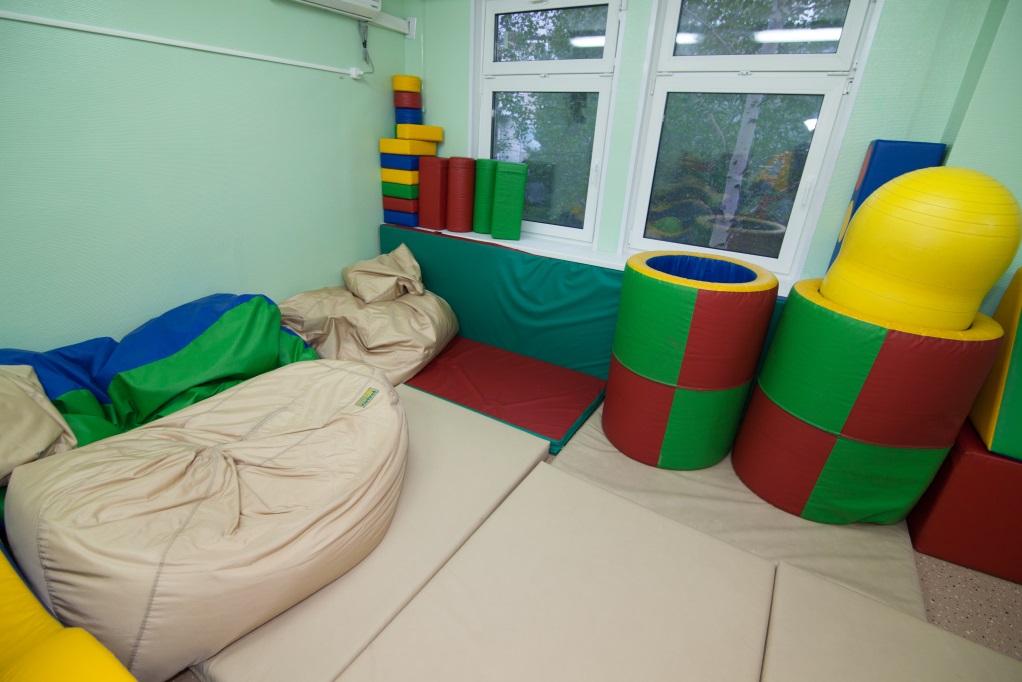 В учреждении оказываются дополнительные социальные услуги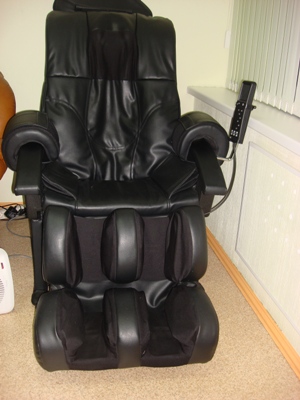 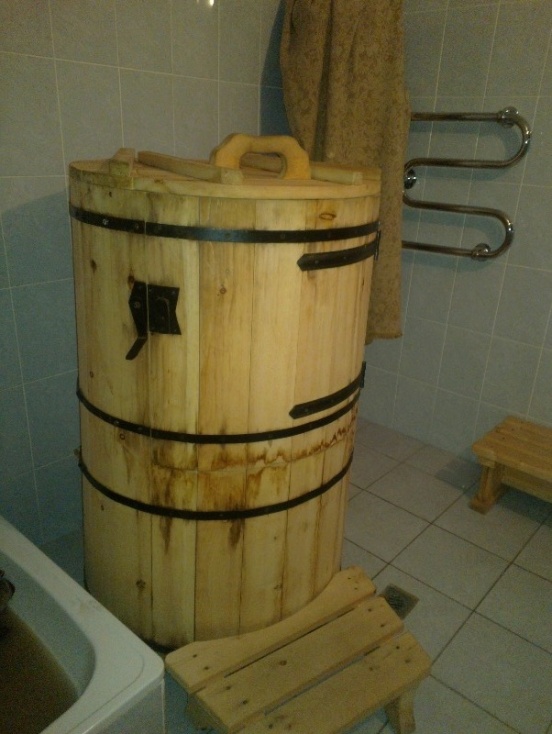 